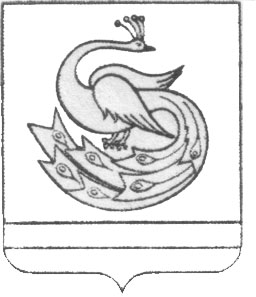 АДМИНИСТРАЦИЯ  ПЛАСТОВСКОГО МУНИЦИПАЛЬНОГО РАЙОНАП О С Т А Н О В Л Е Н И Е«_18_»___06_______2021 г.                                                         №_696В связи с кадровыми изменениями администрация  Пластовского муниципального  районаПОСТАНОВЛЯЕТ:1.Внести в постановление администрации Пластовского муниципального   района от 24.06.2015 года № 423 «О создании антитеррористической комиссии Пластовского муниципального района» следующее изменение: - приложение к постановлению «Состав антитеррористической комиссии Пластовского муниципального района» изложить в новой редакции (прилагается). 	         2. Настоящее постановление  разместить на официальном сайте        администрации Пластовского муниципального района в сети «Интернет».3. Организацию выполнения настоящего постановления возложить на заместителя главы Пластовского муниципального района по социальным вопросам Дьячкову Н.С.Глава Пластовскогомуниципального района                                                            А.Н. ПестряковУТВЕРЖДЕН    постановлением администрации                                                                   Пластовского муниципального районаот 24.06.2015 года № 423(в редакции  постановления                                                                           администрации Пластовского                                                                                     муниципального района)                                                                             от _18.06.2021__№ _696О  внесении  измененийв  постановление    администрацииПластовского муниципального района от  24.06.2015  года  № 423.Пестряков А.Н.-глава Пластовского муниципального района, председатель комиссииДьячкова Н.С.-заместитель главы Пластовского муниципального района по социальным вопросам, заместитель председателя комиссииГладышев М.В.-начальник Отдела Министерства внутренних дел России по Пластовскому району, заместитель председателя комиссии (по согласованию)Аристенко Н.А.-начальник Управления образования Пластовского муниципального районаГейслер М.С.Рослик А.В.Снегирев А.Г.---исполняющий обязанности начальника 71 пожарно-спасательной части 7 пожарно-спасательного отряда федеральной противопожарной службы Государственной противопожарной службы ГУ МЧС РФ по Челябинской области (по согласованию) начальник отделения в г. Южноуральске УФСБ России по Челябинской области (по согласованию)начальник отделения вневедомственной охраны по Пластовскомурайону-филиала федерального Государственного казенного учреждения «Управление вневедомственной  охраны войск национальной гвардии РФ по Челябинской области» (по согласованию)Степовой  В.Д.-исполняющий обязанности управляющего директора  акционерного общества «Южуралзолото Группа Компаний» (по согласованию)Токарев  Ф.В.Циколенко А.П.--директор общества с ограниченной ответственностью «Районная управляющая компания» (по согласованию)глава Пластовского городского поселенияШамсутдинов Х.З.-начальник отдела по делам гражданской обороны, чрезвычайным ситуациям и ЕДДС администрации Пластовского муниципального района, секретарь комиссии